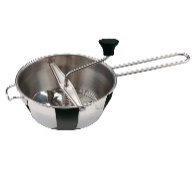 4. Un objet à découvrir : Le moulin à légumesVous pourrez aussi proposer différents outils pour mesurer. Des objets par rapport à un thèmeDomaine 5Explorer le monde: explorer les objets, utiliser et fabriquer des objetObjectifs :Utiliser et savoir désigner des outils et des matériaux adaptés à une situation, à des actions techniques spécifiques: tourner, écraser, appuyerActivitésSéance 1    -   Observation de l’objet le reconstruire    -  Lexique des différentes parties de l’objet // les verbes d’action liés aux gestes    -   A quoi cela peut servir ?    -  Des hypothèses, des essais avec différents matériaux (pouvoir anticiper)   Faire passer de la pâte à modeler, de la semoule, de l’eau → Initiation à la démarche d’investigation.Essais d’utilisation avec des fruits.Dessiner l’objetActivitésSéance 2    -   Comment faire de la purée ? Emission d’hypothèses.-  Expérimenter différents outils (fourchette, mains, presse purée…)  -  Observation des changements d’états de la pomme de terre (GS) Dessiner les différents éléments de l’objet et écrire leur nom  Graphisme travailler le rond PS et les combinaisons de ronds MS GS en inventant des graphismes nouveaux / Alimenter le répertoire graphique de la classeActivitésSéance 3  -  Expérimenter d’autres objets à manivelle, outils adaptés à l’écrasement de matières molle-  Détourner l’objet en Arts visuelsUtiliser les différents éléments pour inventer autre chose. Prise de photos Mise en page avec l’outil numériqueRéférence artistique proposéeGilbert legrand , artiste sculpteur http://www.pixelonomics.com/decorate-home-transform-daily-use-items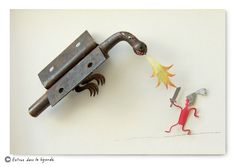 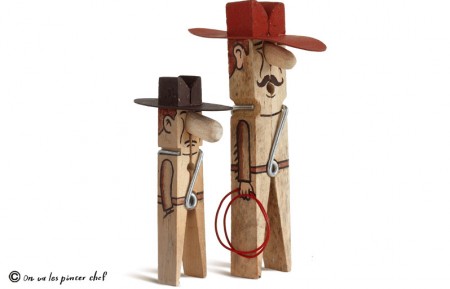 